Профилактика детской агрессии и жестокости - памятка для родителей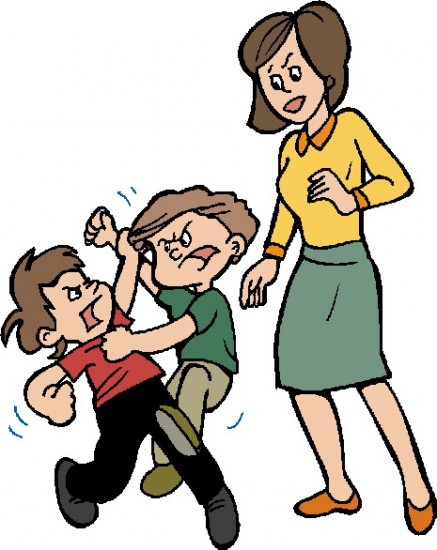 Критерии агрессивности(схема наблюдения за ребёнком)Ребёнок:Часто теряет контроль над собой.Часто спорит, ругается со взрослыми.Часто отказывается выполнять правила.Часто специально раздражает людей.Часто винит других в своих ошибках.Часто сердится и отказывается сделать что-либо.Часто завистлив, мстителен.Чувствителен, очень быстро реагирует на различные действия окружающих (детей и взрослых), которые нередко раздражают его.Предположить, что ребёнок агрессивен, можно лишь в том случае, если в течение не менее чем шесть месяцев в его поведении проявлялись хотя бы четыре из восьми перечисленных признаков.Ребёнку, в поведении которого наблюдается большое количество признаков агрессивности, необходима помощь специалиста – психолога или врача.Наиболее распространённые причины возникновения детской агрессивности«Агрессивность - это отчаяние ребёнка, который ищет признания и любви. »Г. ЭберлейнОтвержение (неприятие ребёнка). Ребёнок чувствует себя покинутым, незащищённым и поэтому для него не существует родительского авторитета. У ребёнка нет положительного примера, как себя вести.Сверхтребовательность (чрезмерная критика, наказание за малейшие провинности) – приводит к озлобленности, стремлению делать «исподтишка», формирует чувство неполноценности и ожидание неудач. Агрессия становится способом самоутверждения.Гиперопека (сверх заботливое отношение) – ребёнок лишается самостоятельности, инфантилен, не может противостоять стрессам, не может постоять за себя, может стать жертвой агрессии и вымещает свою накопившуюся агрессию на предметах (рвёт книги, ломает вещи, пишет на стенах или мебели), животных, на тех, кто слабее его или на самом себе (нанося себе какие-либо повреждения).Некоторые принципы общенияРаботу по коррекции агрессивного поведения детей следует начинать с Вами, родители. Помните, что ребёнок не может измениться к лучшему, если не произойдут необходимые изменения в семье.Пусть ребёнок в каждый момент чувствует, что Вы его любите, цените и принимаете, что он Вам нужен. Не стесняйтесь его лишний раз приласкать и пожалеть.Показывайте личный пример эффективного поведения, не допускайте вспышек гнева и нелестных высказываний о других людях.Запрет и повышение голоса – самые неэффективные способы преодоления агрессивности. Лишь поняв причины агрессивного поведения ребёнка, можно надеяться на улучшение.Формируйте способности к сопереживанию и сочувствию (способности к эмпатии).Обучайте ребёнка распознавать собственные эмоциональные состояния и состояния окружающих людей. Расширяйте поведенческий репертуар ребёнка.Будьте последовательны в наказаниях ребёнка, наказывайте за конкретные поступки. Наказания не должны унижать ребёнка.Дайте ребёнку возможность выплеснуть свою агрессию, сместить её на другие объекты (например, поколотить подушку).Не подавляйте попытки «самоутверждения» ребёнка, отнеситесь с пониманием, старайтесь спокойно договориться.Замечайте, когда ребёнок в конфликтных ситуациях ведёт себя неагрессивно и поощряйте его за это.Отрабатывайте навыки реагирования в конфликтных ситуациях. Учите ребёнка брать ответственность на себя.Профилактика агрессии и жестокости у детейПостарайтесь сохранить в своей семье атмосферу открытости и доверия.Не давайте своему ребенку несбыточных обещаний, не вселяйте в его душу несбыточных надежд.Не ставьте своему ребенку каких бы то ни было условий.Будьте тактичны в проявлении мер воздействия на ребенка.Не наказывайте своего ребенка за то, что позволяете делать себе.Не изменяйте своих требований по отношению к ребенку в угоду чему- либо.Не шантажируйте ребенка своими отношениями друг с другом.Не бойтесь поделиться со своим ребенком своими чувствами и слабостями.Не меняйте своё отношение к ребенку в зависимости от его учебных успехов.Агрессивность ребенка проявляется, если:ребенка бьют;над ребенком издеваются;ребенка заставляют испытывать чувство незаслуженного стыда;родители заведомо лгут;родители пьют и устраивают дебоши;родители воспитывают ребенка двойной моралью;родители не требовательны и неавторитетны для своего ребенка;родители не умеют любить одинаково своих детей;родители ребенку не доверяют;родители настраивают детей друг против друга;родители не общаются со своим ребенком;вход в дом закрыт для друзей ребенка;родители проявляют к ребенку мелочную заботу и опеку, живут своей жизнью, ребенок чувствует, что его не любят.В настоящий момент в школах внедряются как отдельные элементы профилактики (индивидуальная работа с неблагополучными школьниками), так и система профилактики, предназначенная для всех участников образовательного процесса (уроки социального воспитания, тренинги по конфликтологии, круглые столы, деловые и интерактивные игры, игротерапия, сказкотерапия). В школу привлекаются узкие специалисты для работы с кризисными ситуациями, способными изменить отношение к насилию, сформировать психолого-педагогическую компетентность у детей, учителей и родителей.Также родители могут самостоятельно заниматься коррекцией агрессивности своих детей с помощью сказкотерапии; психотехнических освобождающих игр; режиссёрских игр.Содержание предложенных методических приемов.Сказкотерапия - это чтение литературных произведений, в которых раскрывается сила добра и слабость зла.После чтения необходимо провести беседу. Отвечая на поставленные вопросы ребёнок учится давать собственную оценку действиям и поступкам героев, становиться на место как «злых», так и «добрых» персонажей, формируя тем самым способности к эмпатии.Психотехнические освобождающие игры направлены на ослабление внутренней агрессивной напряженности ребенка, на осознание им своих враждебных переживаний, приобретение эмоциональной и поведенческой стабильности. Освобождающие игры (типа всевозможных «бросалок», «кричалок») - это своеобразный канал для выпуска разрушительной энергии в социально приемлемой форме.В основе агрессии лежит гнев, именно от него следует научиться освобождаться. Конечно, это не означает, что всем дозволено драться кусаться. Просто мы должны научиться сами и научить детей выражать свои чувства приемлемыми, неразрушительными способами.Игры для снятия агрессии:Игра «Цыплята»Ребенку предлагается приготовить «корм» для цыплят, то есть разорвать лист бумаги на мелкие-мелкие кусочки.Игра «Молчанка»Эта игра проводится с командами «Стоп!» или «Замри!». Агрессивные дети не только эмоционально и моторно разряжаются, но и приобретают элементарные навыки самообладания, развивают способность к самоконтролю за своими эмоциями и поступками.Игра-упражнение «Где прячется злость? »Ребенок закрывает глаза, одну руку с вытянутым указательным пальцем поднимает вверх. Не открывая глаз нужно словом или жестом ответить на вопросы: «Где у вас злость прячется? В коленях, в руках, в голове, в животе? А гнев? А раздражение? А грусть? А радость?»Очень полезны для снятия агрессии игры с водой, песком, глиной. Летом разрешите даже очень маленькому ребенку повозиться в песке (сухом и мокром), в воде. В холодное время года это можно заменить купанием в ванне. Например, дети любят переливать воду из одной емкости в другую.Снимает напряжение лепка из воска, пластилина, теста. Лепите фигурки, придумывайте истории с ними.Хорошо снимает напряжение, создает положительный эмоциональный фон – рисование красками."Высказаться", выплеснуть накопившуюся энергию помогут сказки и ролевые игры с игрушками. Придумывайте различные сюжеты, в том числе и те, которые имеют место в жизни вашего ребенка. Освоив в игре правильную стратегию поведения, ребенку будет легче повести себя подобным образом и в реальной жизни.В режиссерской игре ребенок распределяет все роли между игрушками, а на себя принимает функцию режиссера. Ребенок имеет возможность самостоятельно организовывать игровую ситуацию, выбирать сюжет, регулировать взаимоотношения между персонажами, мотивировать их поступки и создавать характеры. Выполняя психотерапевтическую функцию (ребенок может проявить свою агрессию, «спрятавшись» за куклу-персонаж), эта игра решает еще педагогические коррекционно-развивающие задачи. Поскольку агрессивный ребенок сам руководит всеми куклами - «агрессором», «провокатором», «жертвами», «свидетелями», - то он невольно встает на место каждого персонажа. Иными словами, помимо «агрессора» ему приходится побывать и в роли «жертвы», осознать ее положение. Таким образом, в режиссерской игре ребенок учится оценивать конфликтную ситуацию с нескольких точек зрения, находить различные варианты поведения в ней и выбирать приемлемый вариант. Кроме того, у ребенка развивается способность координировать свое поведение с поступками других людей.